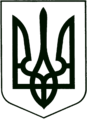 УКРАЇНА
МОГИЛІВ-ПОДІЛЬСЬКА МІСЬКА РАДА
ВІННИЦЬКОЇ ОБЛАСТІВИКОНАВЧИЙ КОМІТЕТ                                                           РІШЕННЯ №136Від 30 травня 2024 року                                              м. Могилів-Подільський        Про затвердження звіту про виконання фінансового плану комунального некомерційного підприємства «Могилів-Подільська окружна лікарня інтенсивного лікування» Могилів-Подільської міської ради за І квартал 2024 року         Керуючись ст. 52 Закону України «Про місцеве самоврядування в Україні», відповідно до наказу Міністерства економічного розвитку і торгівлі України від 02.03.2015 №205 «Про затвердження порядку складання, затвердження та контролю виконання фінансового плану суб’єкта господарювання державного сектору економіки», рішення 36 сесії міської ради 8 скликання від 03.10.2023 №857 «Про затвердження Порядку складання, затвердження та контролю за виконанням фінансових планів комунальних підприємств Могилів-Подільської міської територіальної громади», - виконавчий комітет міської ради ВИРІШИВ:1. Затвердити звіт про виконання фінансового плану комунального некомерційного підприємства «Могилів-Подільська окружна лікарня інтенсивного лікування» Могилів-Подільської міської ради за І квартал 2024 року згідно з додатком, що додається.2. Контроль за виконанням даного рішення покласти заступника міського голови з питань діяльності виконавчих органів Слободянюка М.В.      Міський голова                                                        Геннадій ГЛУХМАНЮК                                                                                                                                                                                       Додаток                                                                                                                                                                          до рішення виконавчого                                                                                                                                                                          комітету міської ради                                                                                                                                                                         від 30 травня 2024 року №136Пояснювальна запискадо звіту про виконання фінансового плану комунального некомерційного підприємства «Могилів-Подільська окружна лікарня інтенсивного лікування» Могилів-Подільської міської ради за І квартал 2024 рокуІ. Формування фінансових результатівДохідна частина за І квартал 2024 року складає 33358,0 тис. грн:1) Рядок 1010 «Дохід (виручка) від реалізації продукції (товарів, робіт,     послуг)» - 28497,6 тис. грн, у т. ч.:    - Рядок 1011 «Інші доходи (Доходи за договорами з НСЗУ» - 27892,4       тис. грн;   - Рядок 1012 «Дохід від надання платних послуг» - 605,2 тис. грн.1) Рядок 1040 «Дохід з місцевого бюджету за цільовими програмами, у т. ч.:» -     4373,1 тис. грн.    - Рядок 1041 «Підтримка вторинної (спеціалізованої) медичної допомоги у       Могилів-Подільській міській територіальній громаді, у тому числі       забезпечення заходів на боротьбу з гострою респіраторною хворобою       СOVID-19, спричиненою коронавірусом SARS-CoV-2, на 2022-2024       роки» - 4373,1 тис. грн;2) Рядок 1050 «Інші доходи, у т. ч.:» - 487,3 тис. грн:    - Рядок 1051 «дохід від операційної оренди активів» - 487,3 тис. грн;Видатки лікарні склали 32342,0 тис. грн:1) Рядок 1060 «Заробітна плата» - 19777,3 тис. грн.2) Рядок 1070 «Нарахування на оплату праці» - 4222,4 тис. грн.3) Рядок 1080 «Предмети, матеріали, обладнання та інвентар» - 610,1 тис. грн.4) Рядок 1090 «Медикаменти та перев’язувальні матеріали» - 1777,0 тис. грн.5) Рядок 1100 «Продукти харчування» - 523,5 тис. грн.6) Рядок 1110 «Оплата послуг (крім комунальних)» - 574,2 тис. грн.7) Рядок 1120 «Видатки на відрядження» - 116,9 тис. грн.8) Рядок 1130 «Оплата комунальних послуг та енергоносіїв, у т. ч.: -     4373,1 тис. грн:    - Рядок 1131 «Оплата теплопостачання» - 3259,5 тис. грн.    - Рядок 1132 «Оплата водопостачання та водовідведення» - 365,2 тис. грн.    - Рядок 1133 «Оплата електроенергії» - 748,4 тис. грн.9) Рядок 1140 «Соціальне забезпечення (пільгова пенсія)» - 27,3 тис. грн.10) Рядок 1160 «Інші поточні видатки» - 2,2 тис. грн.11) Рядок 1170 «Придбання основного капіталу, у т. ч.:» - 338,0 тис. грн.12) Рядок 1171 «Придбання обладнання і предметів довгострокового       користування» - 338,0 тис. грн.ІІІ. Інвестиційна діяльність1) Рядок 3030 «Вартість основних засобів» - 136773,2 тис. грн.V. Звіт про фінансовий стан1) Рядок 6010 «Необоротні активи» - 11925,9 тис. грн.VI. Дані про персонал та оплата праці1) Рядок 7010 «Штатна чисельність» - 509 посад.Перший заступник міського голови          	                               Петро БЕЗМЕЩУКЗвітЗвітЗвітх х Уточнений звітУточнений звітУточнений звітзробити позначку "Х"зробити позначку "Х"зробити позначку "Х"зробити позначку "Х"зробити позначку "Х"Рік - І квартал 2024 рокуРік - І квартал 2024 рокуКОДИКОДИКОДИКОДИКОДИКОДИНазва підприємства - комунальне некомерційне підприємство «Могилів-Подільська окружна лікарня інтенсивного лікування» Могилів-Подільської міської радиНазва підприємства - комунальне некомерційне підприємство «Могилів-Подільська окружна лікарня інтенсивного лікування» Могилів-Подільської міської радиза ЄДРПОУ за ЄДРПОУ за ЄДРПОУ за ЄДРПОУ за ЄДРПОУ 01982591Організаційно-правова форма - комунальне підприємствоОрганізаційно-правова форма - комунальне підприємствоза КОПФГза КОПФГза КОПФГза КОПФГза КОПФГ150Територія - Могилів-Подільська міська територіальна громадаТериторія - Могилів-Подільська міська територіальна громадаза КОАТУУза КОАТУУ0510400000Орган державного управління - Могилів-Подільська міська радаОрган державного управління - Могилів-Подільська міська радаза СПОДУза СПОДУ1009Галузь - охорона здоров’яГалузь - охорона здоров’яза ЗКГНГза ЗКГНГ85.11.1Вид економічної діяльності - діяльність лікарняних закладів   Вид економічної діяльності - діяльність лікарняних закладів   за КВЕД  за КВЕД  86.10Одиниця виміру - тис. грнОдиниця виміру - тис. грнФорма власності - комунальнаФорма власності - комунальнаФорма власності - комунальнаФорма власності - комунальнаФорма власності - комунальнаФорма власності - комунальнаФорма власності - комунальнаФорма власності - комунальнаМісцезнаходження - 24000, Вінницька область, м. Могилів-Подільський, вул. Полтавська, 89/2Місцезнаходження - 24000, Вінницька область, м. Могилів-Подільський, вул. Полтавська, 89/2Місцезнаходження - 24000, Вінницька область, м. Могилів-Подільський, вул. Полтавська, 89/2Місцезнаходження - 24000, Вінницька область, м. Могилів-Подільський, вул. Полтавська, 89/2Місцезнаходження - 24000, Вінницька область, м. Могилів-Подільський, вул. Полтавська, 89/2Місцезнаходження - 24000, Вінницька область, м. Могилів-Подільський, вул. Полтавська, 89/2Місцезнаходження - 24000, Вінницька область, м. Могилів-Подільський, вул. Полтавська, 89/2Місцезнаходження - 24000, Вінницька область, м. Могилів-Подільський, вул. Полтавська, 89/2Телефон - (04337) 6-50-53Телефон - (04337) 6-50-53Телефон - (04337) 6-50-53Телефон - (04337) 6-50-53Телефон - (04337) 6-50-53Телефон - (04337) 6-50-53Телефон - (04337) 6-50-53Телефон - (04337) 6-50-53Прізвище та ініціали керівника Онофрійчук О.В.Прізвище та ініціали керівника Онофрійчук О.В.Прізвище та ініціали керівника Онофрійчук О.В.Прізвище та ініціали керівника Онофрійчук О.В.Прізвище та ініціали керівника Онофрійчук О.В.Прізвище та ініціали керівника Онофрійчук О.В.Прізвище та ініціали керівника Онофрійчук О.В.Прізвище та ініціали керівника Онофрійчук О.В.ЗВІТпро виконання фінансового плану комунального некомерційного підприємства «Могилів-Подільська окружна лікарня інтенсивного лікування» Могилів-Подільської міської ради за І квартал 2024 рокуЗВІТпро виконання фінансового плану комунального некомерційного підприємства «Могилів-Подільська окружна лікарня інтенсивного лікування» Могилів-Подільської міської ради за І квартал 2024 рокуЗВІТпро виконання фінансового плану комунального некомерційного підприємства «Могилів-Подільська окружна лікарня інтенсивного лікування» Могилів-Подільської міської ради за І квартал 2024 рокуЗВІТпро виконання фінансового плану комунального некомерційного підприємства «Могилів-Подільська окружна лікарня інтенсивного лікування» Могилів-Подільської міської ради за І квартал 2024 рокуЗВІТпро виконання фінансового плану комунального некомерційного підприємства «Могилів-Подільська окружна лікарня інтенсивного лікування» Могилів-Подільської міської ради за І квартал 2024 рокуЗВІТпро виконання фінансового плану комунального некомерційного підприємства «Могилів-Подільська окружна лікарня інтенсивного лікування» Могилів-Подільської міської ради за І квартал 2024 рокуЗВІТпро виконання фінансового плану комунального некомерційного підприємства «Могилів-Подільська окружна лікарня інтенсивного лікування» Могилів-Подільської міської ради за І квартал 2024 рокуЗВІТпро виконання фінансового плану комунального некомерційного підприємства «Могилів-Подільська окружна лікарня інтенсивного лікування» Могилів-Подільської міської ради за І квартал 2024 рокуНайменування показникаКод рядка Код рядка Звітний період наростаючим підсумком з початку рокуЗвітний період наростаючим підсумком з початку рокуЗвітний період наростаючим підсумком з початку рокуЗвітний період наростаючим підсумком з початку рокуЗвітний період наростаючим підсумком з початку рокуНайменування показникаКод рядка Код рядка планпланфактвідхилення, +/-відхилення, %12233456I. Формування фінансових результатівI. Формування фінансових результатівI. Формування фінансових результатівI. Формування фінансових результатівI. Формування фінансових результатівI. Формування фінансових результатівI. Формування фінансових результатівI. Формування фінансових результатівДоходи Доходи Доходи Доходи Доходи Доходи Доходи Доходи Дохід (виручка) від реалізації продукції (товарів, робіт, послуг)1010101030145,930145,928497,6-1648,3-5,5%Інші доходи (Доходи за договорами з НСЗУ)1011101129339,529339,527892,4-1447,1-4,9%Доходи від надання платних послуг10121012806,4806,4605,2-201,2-25,0%Дохід з місцевого бюджету 10201020Субвенція10301030Дохід з місцевого бюджету за цільовими програмами, у т. ч.:104010408784,78784,74373,1-4411,6-50,2%Підтримка вторинної (спеціалізованої) медичної допомоги у Могилів-Подільській міській територіальній громаді, у тому числі забезпечення заходів на боротьбу з гострою респіраторною хворобою СOVID-19, спричиненою коронавірусом SARS-CoV-2, на 2022-2024 роки104110418784,78784,74373,1-4411,6-50,2%Інші доходи, у т. ч.:10501050439,6439,6487,347,710,9%дохід від операційної оренди активів10511051439,6439,6487,347,710,9%дохід від реалізації необоротних активів10521052дохід від отримання благодійних внесків, грантів та дарунків10531053дохід від організацій, підприємств та фізичних осіб для виконання цільових заходів10541054дохід від реалізації майна (крім нерухомого)10551055ВидаткиВидаткиВидаткиВидаткиВидаткиВидаткиВидаткиВидаткиЗаробітна плата1060106020510,020510,019777,3-732,7-3,6%Нарахування на оплату праці107010704512,24512,24222,4-289,8-6,4%Предмети, матеріали, обладнання та інвентар108010801000,01000,0610,1-389,9-39,0%Медикаменти та перев’язувальні матеріали109010902114,32114,31777,0-337,3-16,0%Продукти харчування11001100575,0575,0523,5-51,5-9,0%Оплата послуг (крім комунальних)11101110500,0500,0574,2+74,2+14,8%Видатки на відрядження11201120125,0125,0116,9-8,1-6,5%Оплата комунальних послуг та енергоносіїв, у т. ч.:113011308784,78784,74373,1-4411,6-50,2%Оплата теплопостачання113111316092,96092,93259,5-2833,4-46,5%Оплата водопостачання та водовідведення11321132384,3384,3365,2-19,1-5,0%Оплата електроенергії113311332307,52307,5748,4-1559,1-67,6%Оплата природного газу11341134Оплата інших енергоносіїв11351135Оплата енергосервісу11361136Соціальне забезпечення (пільгова пенсія)1140114045,045,027,3-17,7-39,3%Інші виплати населенню11501150Інші поточні видатки116011604,04,02,2-1,8-45,0%Придбання основного капіталу, у т. ч.:117011701200,01200,0338,0-862,0-71,8%Придбання обладнання і предметів довгострокового користування117111711200,01200,0338,0-862,0-71,8%Капітальний ремонт11721172Реконструкція11731173Інші видатки, у т. ч.:11801180назва 11811181Резервний фонд11901190Усього доходів1200120039370,239370,233358,0-6012,2-15,3%Усього видатків1210121039370,239370,232342,0-7028,2-17,9%Фінансовий результат12201220- - 1016,0+1016,0-IІ. Розрахунки з бюджетомIІ. Розрахунки з бюджетомIІ. Розрахунки з бюджетомIІ. Розрахунки з бюджетомIІ. Розрахунки з бюджетомIІ. Розрахунки з бюджетомIІ. Розрахунки з бюджетомIІ. Розрахунки з бюджетомСплата податків та зборів до Державного бюджету України (податкові платежі)20102010Сплата податків та зборів до місцевих бюджетів (податкові платежі)20202020Інші податки, збори та платежі на користь держави20302030Податкова заборгованість20402040III. Інвестиційна діяльністьIII. Інвестиційна діяльністьIII. Інвестиційна діяльністьIII. Інвестиційна діяльністьIII. Інвестиційна діяльністьIII. Інвестиційна діяльністьIII. Інвестиційна діяльністьIII. Інвестиційна діяльністьДоходи від інвестиційної діяльності, у т. ч.:30103010Вартість основних засобів30303030122600,7122600,7136773,2+14172,5+11,6%IV. Фінансова діяльністьIV. Фінансова діяльністьIV. Фінансова діяльністьIV. Фінансова діяльністьIV. Фінансова діяльністьIV. Фінансова діяльністьIV. Фінансова діяльністьIV. Фінансова діяльністьДоходи від фінансової діяльності за зобов’язаннями, у т. ч.:40104010кредити 40114011позики40124012депозити40134013Інші надходження 40204020Витрати від фінансової діяльності за зобов’язаннями, у т. ч.:40304030кредити 40314031позики40324032депозити40334033Інші витрати40404040V. Звіт про фінансовий станV. Звіт про фінансовий станV. Звіт про фінансовий станV. Звіт про фінансовий станV. Звіт про фінансовий станV. Звіт про фінансовий станV. Звіт про фінансовий станV. Звіт про фінансовий станНеоборотні активи601060107991,1 7991,1 11925,9+3934,8+49,2%Оборотні активи60206020Усього активи603060307991,1 7991,1 11925,9+3934,8+49,2%Дебіторська заборгованість60406040Кредиторська заборгованість60506050VI. Дані про персонал та оплата праціVI. Дані про персонал та оплата праціVI. Дані про персонал та оплата праціVI. Дані про персонал та оплата праціVI. Дані про персонал та оплата праціVI. Дані про персонал та оплата праціVI. Дані про персонал та оплата праціVI. Дані про персонал та оплата праціШтатна чисельність працівників70107010 509,0 509,0509,0--Директор КНП «Могилів-Подільська ОЛІЛ»                             (посада)Директор КНП «Могилів-Подільська ОЛІЛ»                             (посада)О.В. Онофрійчук  (ініціали, прізвище) С.І. Британ                      (ініціали, прізвище) О.В. Онофрійчук  (ініціали, прізвище) С.І. Британ                      (ініціали, прізвище) О.В. Онофрійчук  (ініціали, прізвище) С.І. Британ                      (ініціали, прізвище) О.В. Онофрійчук  (ініціали, прізвище) С.І. Британ                      (ініціали, прізвище) О.В. Онофрійчук  (ініціали, прізвище) С.І. Британ                      (ініціали, прізвище) Директор КНП «Могилів-Подільська ОЛІЛ»                             (посада)Директор КНП «Могилів-Подільська ОЛІЛ»                             (посада)О.В. Онофрійчук  (ініціали, прізвище) С.І. Британ                      (ініціали, прізвище) О.В. Онофрійчук  (ініціали, прізвище) С.І. Британ                      (ініціали, прізвище) О.В. Онофрійчук  (ініціали, прізвище) С.І. Британ                      (ініціали, прізвище) О.В. Онофрійчук  (ініціали, прізвище) С.І. Британ                      (ініціали, прізвище) О.В. Онофрійчук  (ініціали, прізвище) С.І. Британ                      (ініціали, прізвище) Головний бухгалтер КНП «Могилів-Подільська ОЛІЛ»                             (посада)Головний бухгалтер КНП «Могилів-Подільська ОЛІЛ»                             (посада)О.В. Онофрійчук  (ініціали, прізвище) С.І. Британ                      (ініціали, прізвище) О.В. Онофрійчук  (ініціали, прізвище) С.І. Британ                      (ініціали, прізвище) О.В. Онофрійчук  (ініціали, прізвище) С.І. Британ                      (ініціали, прізвище) О.В. Онофрійчук  (ініціали, прізвище) С.І. Британ                      (ініціали, прізвище) О.В. Онофрійчук  (ініціали, прізвище) С.І. Британ                      (ініціали, прізвище) 